Name:Early 19th Century TestDirections: Place the letter of the best answer in the blank in front of the question and circle the letter of the best answer.___1) During the War of 1812, the United States fought _______________________.A) France                  B) Germany                      C) England                 D) Spain___2) Lewis and Clark explored the Louisiana Territory with the help of __________________.A) Pocahontas           B) Andrew Jackson     C) John Reed             D) Sacagawea___3) North Carolina firmly believed in __________ rights.A) federal                   B) state’s                          C) women’s              D) human   ___4) NC was called the “Rip van Winkle” state because it was ___________________.A)  like a cartoon      B) made up of German people    C) asleep for so long   D) torn apart___5) The Star Spangled Banner was written about the _________________________.A) Revolutionary War    B) Fourth of July     C) War of 1812     D) Louisiana Purchase___6) During the War of 1812 _______________________________ was burnedA) New York                 B) Raleigh               C) Philadelphia             D) Washington DC___7) The Louisiana Purchase cost ____________ million dollars.A) 5                              B) 15                         C) 50                           D) 100___8) Most people in North Carolina in the early 1800’s were ____________________.A) Anti-Federalists      B) Republicans          C) Federalists            D) Democrats___9) The first discovery of gold in the US occurred in ____________________.A) Virginia               B) North Carolina               C) California          D) New York___10) The first university in NC was located in ___________________________.A) Chapel Hill          B) Wake Forest                C) Greensboro         D) Raleigh___11) The idea that the Supreme Court is the final judge about whether a law is legal is called ______________________________.A) judicial review               B) supremacy            C) legal power          D) judges rights___12) An economic slowdown is known as a ___________________________.A) depression            B) contraction                 C) regression             D) recession___13) The hero of the Battle of New Orleans was _______________________.A) Thomas Jefferson          B) James Iredell        C) Andrew Jackson      D) William Clark___14) People who supported the War of 1812 were called ______________________.A) Warbirds                      B) Federalists                 C) Anti-Federalists         D) Warhawks ___15) His election was so close, the House of Representatives had to decide it.A) George Washington    B) John Adams         C) John Quincy Adams        D) Andrew JacksonTrue or FalseDirections: Put a T or an F on the line in front of the statement__T__16. Thomas Jefferson was an Anti-Federalists.__F__17. Most Cherokees were happy to move to Oklahoma.__F__18. John Adams was a wealthy, Virginia planter and slave owner__T__19. The Louisiana Territory was purchased from Napoleon of France.__F__20.  Andrew Jackson was a wealthy farmer before he was PresidentMatching: Match correct name with accomplishments. Put correct letter in blank._G__21) Andrew Jackson                       A. 1st President, general during Revolutionary War_F__22) Thomas Jefferson                      B. NC Reformer who believed in Internal Improvements_H__23) Nathaniel Macon                       C. Gold discovered on his land.                        _I_24) James Madison                          D. 2nd President, from Boston, had son who was president_A__25) George Washington                  E. Journeyed over land to the Pacific Ocean_B__26) Archibald Murphey                   F. 3rd President, wrote Declaration of Independence_E__27) William Clark                           G. 7th President, born in North Carolina_D__28) John Adams                              H. Believed in Republican Simplicity_C__29) John Reed                                 I. 4th President, wrote the US ConstitutionFill in the BlankDirections: put best answer in blank to correctly complete the sentence.30. __Republican Simplicity__________________ means to live simply and independently.31. ___UNC________________________ was North Carolina’s first university.32. The Louisiana Territory was bought from ___France______________________.33. In the War of 1812, the US invaded ___Canada_______________________.34. Wake County was chosen for the capital of NC because __Middle of the State_________.35. __Impressment_________________ is when the British Navy boarded US ships and kidnapped sailors.Map Skills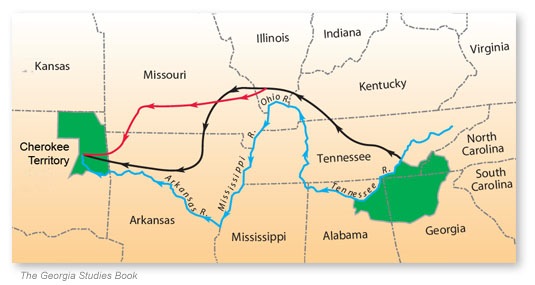 ___ 36) The map above represents the _______________________A) Lewis and Clark Expedition     B) War of 1812      C) Trail of Tears     D) Louisiana Purchase___37)  The people who made this journey were ______________A) Looking for gold    B) forced to move C) looking for the Pacific Ocean   D) afraid of water ___38)  Based on this map, you can infer that  ___________________________.A) the journey was made by water   B) people traveled from the Cherokee Territory to NCC) the group split up in Illinois         D) the journey took several months“Boats and everything complete, with the necessary stores of provisions & such articles of merchandize as we thought ourselves authorized to procure -- though not as much as I think necessary for the multitude of Indians through which we must pass on our road across the Continent.”___39) The above journal entry was written by _________________________.A) Thomas Jefferson     B) John Reed     C) William Clark     D) Francis Scott Key___40) Why was this person going “across the Continent”?A) to find gold     B) to sell Indians as slaves   C) to buy boats    D) to find the Northwest Passage  ___41) Based on the quote, the author expects to travel mostly _______________.A) on horseback        B) along rivers           C) with Indians            D) at night“The right of the people to be secure in their persons, houses, papers, and effects, against unreasonable searches and seizures, shall not be violated, and no Warrants shall issue, but upon probable cause, supported by Oath or affirmation, and particularly describing the place to be searched, and the persons or thing to be seized.”___42) The above quote is from the _________________________.A) Declaration of Independence   B) Preamble to the Constitution      C) Bill of Rights___43) According to this quote, when can a warrant be issued?A) Any time that the police want            B) Before a house is searched   C) With probable cause                          D) If a person’s rights are violated___44) If a policeman has a warrant that only has your address on it, can he search your house?A) Yes, he has a valid warrant            B) No, your home can never be searched   C) Yes, he has probable cause           D) No, the warrant doesn’t name what he is looking for“In all criminal prosecutions, the accused shall enjoy the right to a speedy and public trial, by an impartial jury of the State and district wherein the crime shall have been committed, which district shall have been previously ascertained by law, and to be informed of the nature and cause of the accusation; to be confronted with the witnesses against him; to have compulsory process for obtaining witnesses in his favor, and to have the Assistance of Counsel for his defense.”___45) Within this quote what does impartial mean?A) Large                  B) Unbiased                  C) Unfair                      D) Small  